О детском лагере «КОЦ “Премьера”»Залог хорошего летнего детского отдыха — правильно выбранный лагерь.  Гостеприимный Анапский климат уже давно славится тем, что укрепляет иммунитет детского организма, придает сил и бодрости. В Детском лагере КОЦ "Премьера" Вашему юному туристу представятся самые разнообразные варианты для активного и творческого времяпрепровождения. Собственный пляж ПроживаниеИнфраструктура 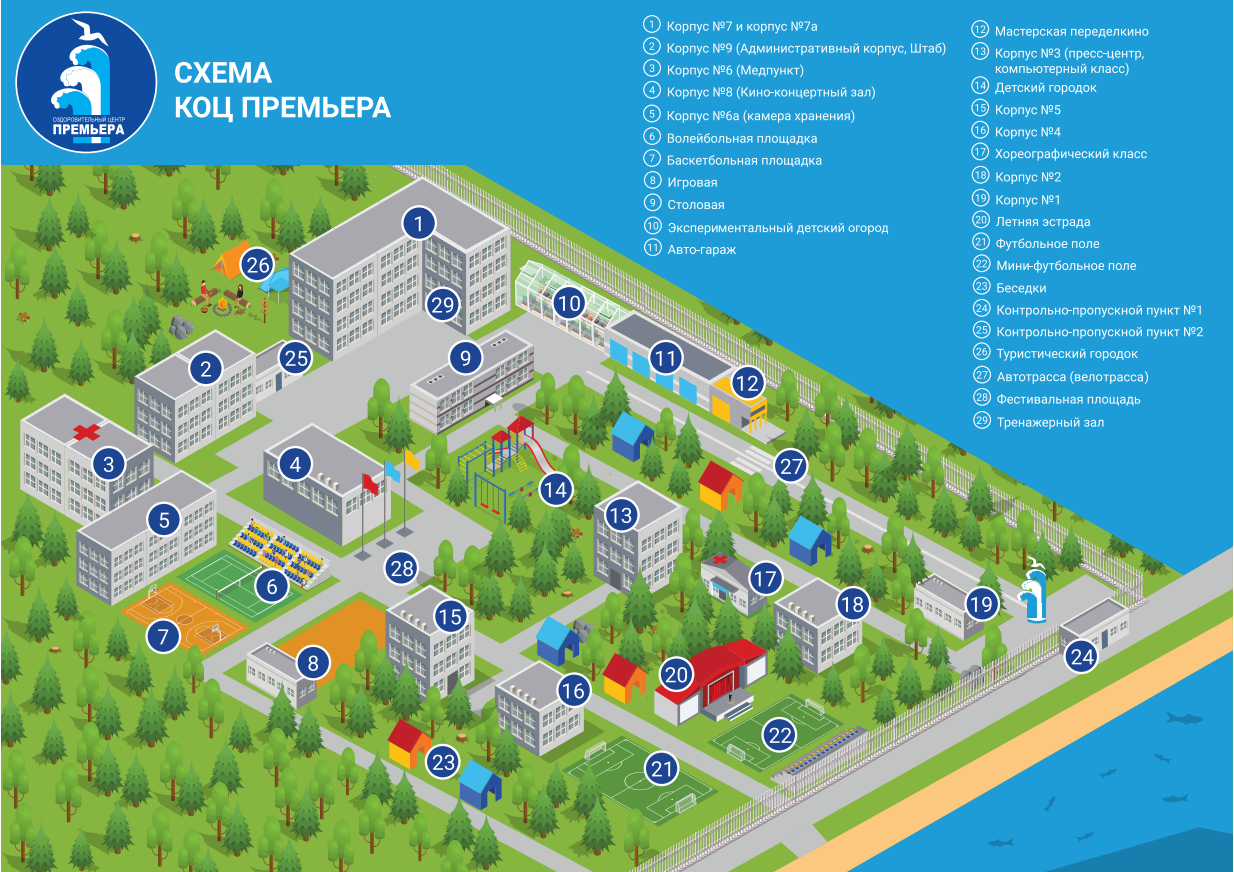 Отзывы 2023 года 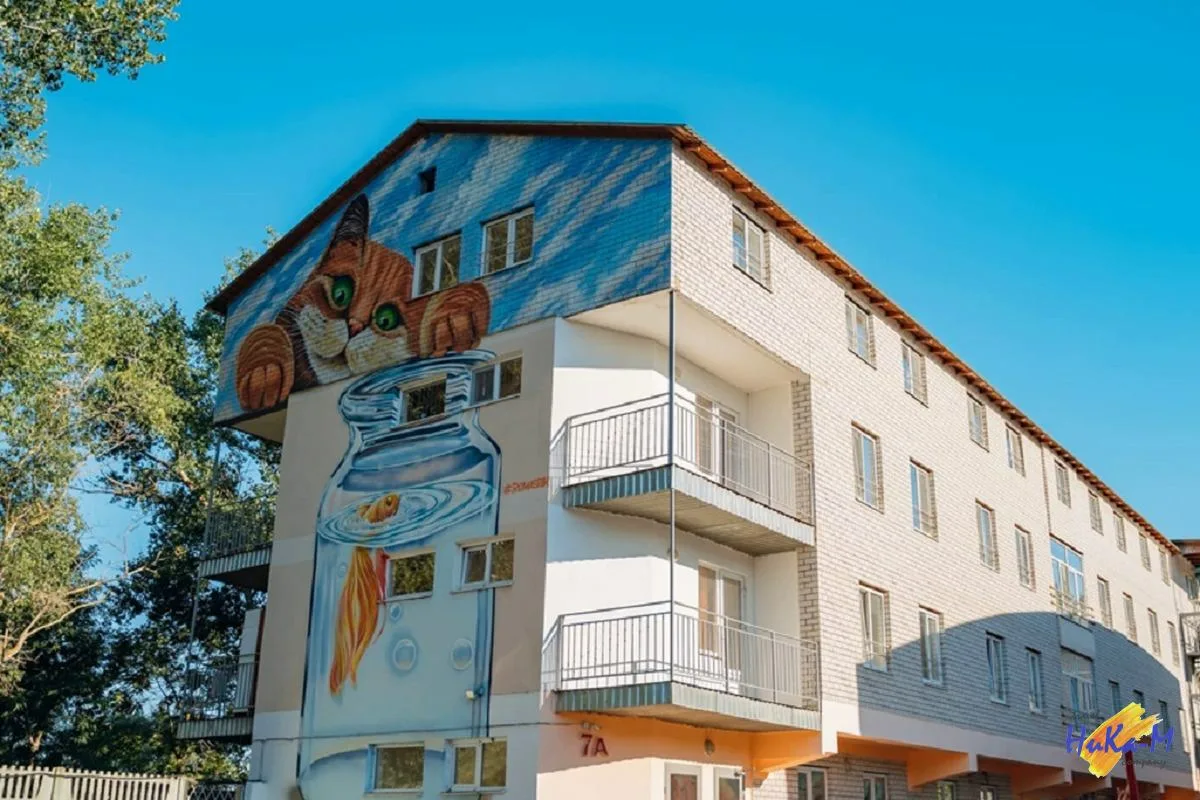 РасположениеКраснодарский край, г. Анапа. Анапа еще с советских времён стала центром детского отдыха. Замечательные песчаные пляжи, неглубокое море, здоровый чистый воздух. Лагерь находится в одной из самых больших зелёных территорий и представляет собой парковую зону с реликтовыми растениями - соснами, ивами, ухоженными цветниками и розариями. Находится ДОЛ «Премьера» тоже в культовом месте - на Пионерском проспекте, это - центр курортной зоны города Анапы. Лагерь занимает 6 гектаров, до пляжа 200 метров, имеется пешеходная дорожка к пляжу. Лагерь "Премьера" имеет собственный огороженный песчаный пляж, расположенный в 200 метрах от его территории. Пляж оборудован теневыми навесами, туалетом и спасательными вышками. За купанием детей следят спасатели и медработник. Посещение пляжа дважды в день.Территория детского лагеря "Премьера" полностью огорожена и находится под круглосуточной охраной Частного Охранного Предприятия и видеонаблюдением.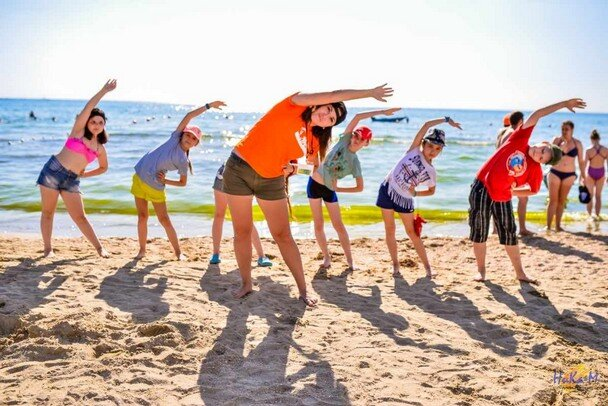 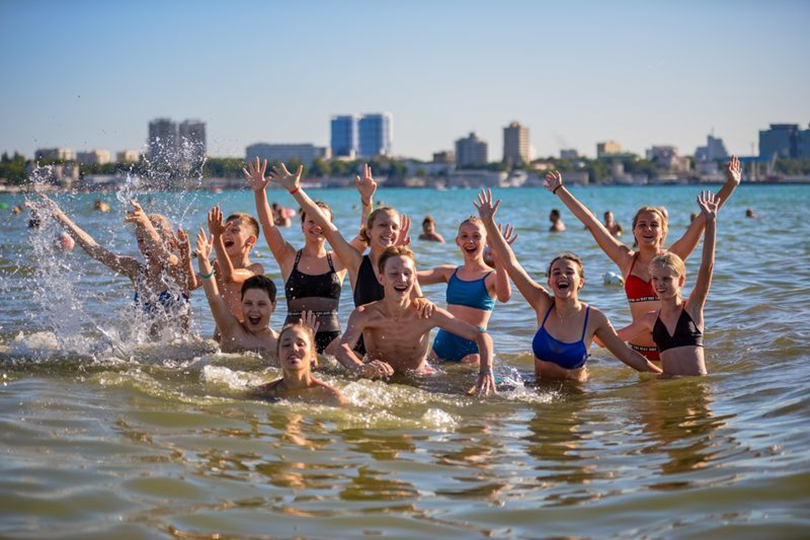 

Дети размещаются стационарных благоустроенных корпусах в комнатах по 3-6 человек с удобствами в номере или на блок. Комнаты мебелированы одноярусными кроватями, тумбочками, шкафами, стульями. Смена постельного белья не реже одного раза в 7 дней.

Дети размещаются стационарных благоустроенных корпусах в комнатах по 3-6 человек с удобствами в номере или на блок. Комнаты мебелированы одноярусными кроватями, тумбочками, шкафами, стульями. Смена постельного белья не реже одного раза в 7 дней.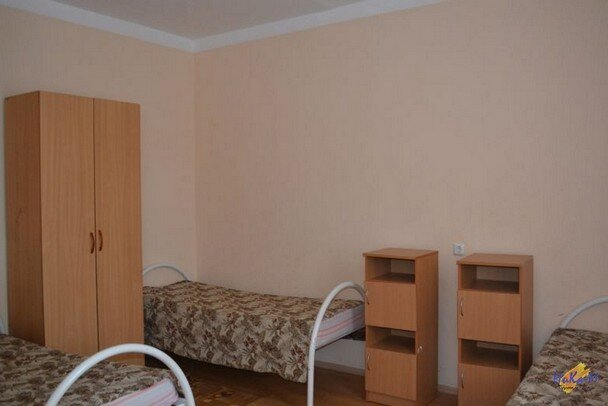 Питание: 5-ти разовое СанПИН, по утвержденному меню. Столовая на территории кондиционирована. Обслуживание официантами.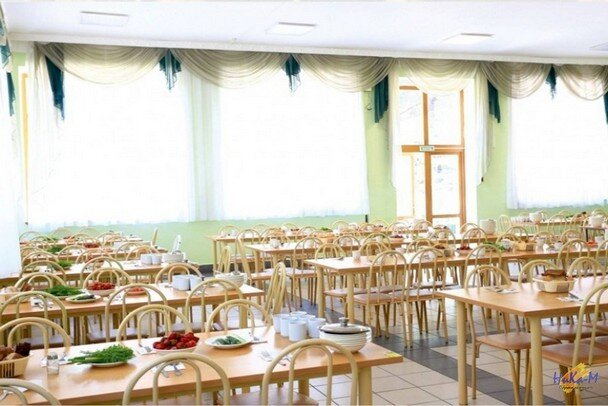 На территории центра:Парковая зона со стройными соснами, знаменитой пицундской сосной, платанами, кленамиКиноконцертный залВидеозалКомпьютерный класс с современным оборудованием и выходом в ИнтернетБиблиотека с современным книжным фондомОборудованные помещения для кружковой работы (студии, лаборатории, мастерские)Поле для мини-футболаВолейбольная и баскетбольная площадкиВолейбольная площадка для игры в пляжный волейболИгровые площадкиОборудованный туристический городокТренажерный залЛетнее кафеЛетняя концертная площадка со сценойХореографическая студия с танцевальным классом с кондиционером, станком и зеркалами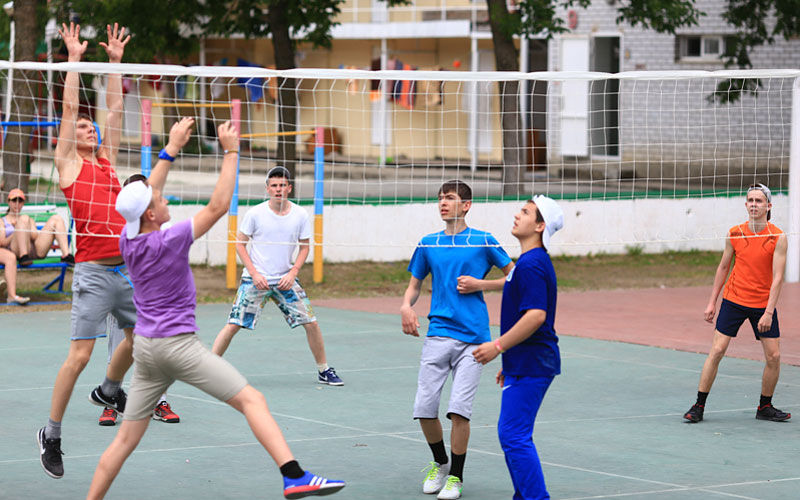 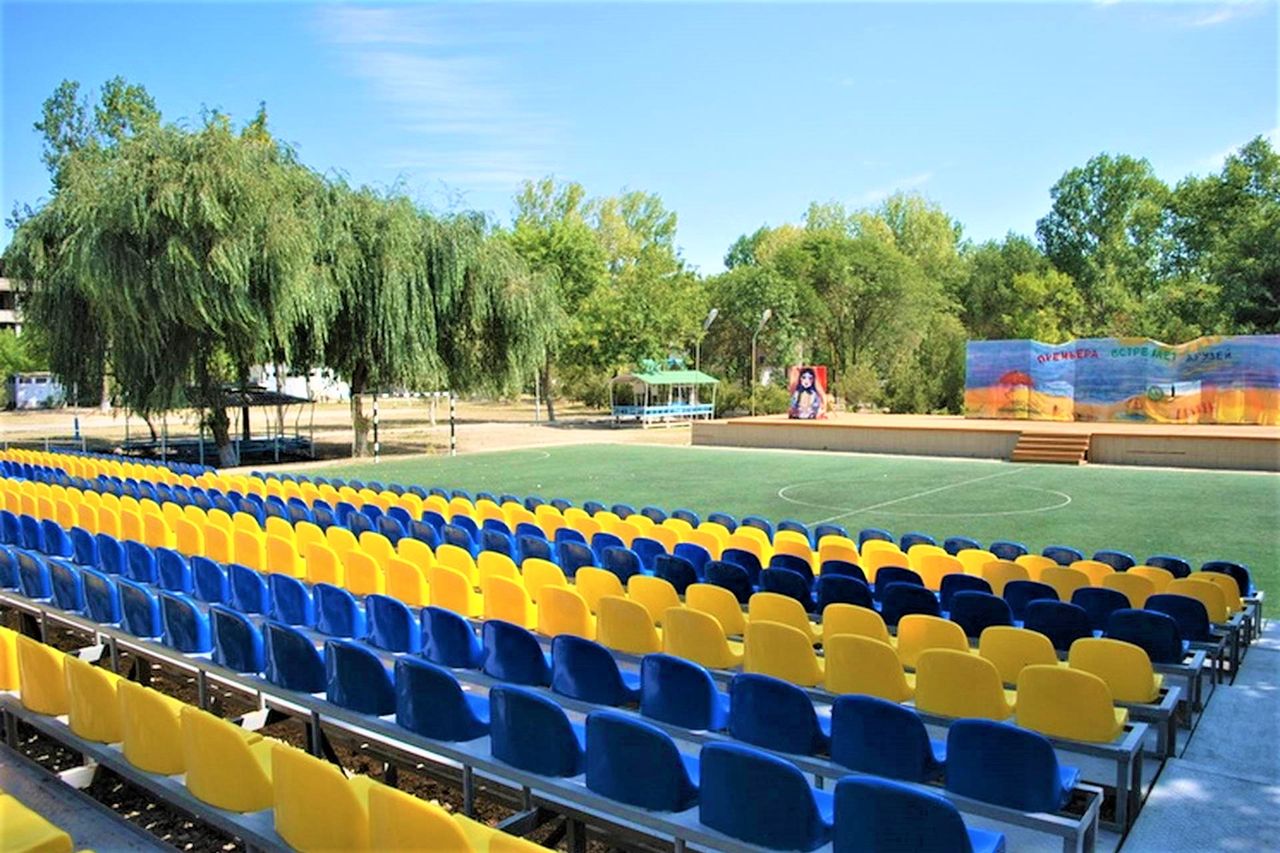 Работают хобби-клубы:Кроки клубЛаборатория почемучекЭкспериментальный огородЗвонкие голосаШейпинг + стрейчингВелотрассаМафияБумажные игрыПластилиновые историиТренинги личностного ростаИгры в логикуТанцыСпецкурсыЧемоданчик здоровья — курс о строении человеческого тела о правилах личной гигиены, комплексы упражнений для расслабления мышц и улучшения осанки, дыхательной гимнастикиУниверсальный код безопасности — теоретические и практические занятия, направленные на выработку навыков обеспечения личной и общественной безопасностиРобототехника — дети научатся программировать роботов, чтобы те могли разговаривать, двигаться и следовать командам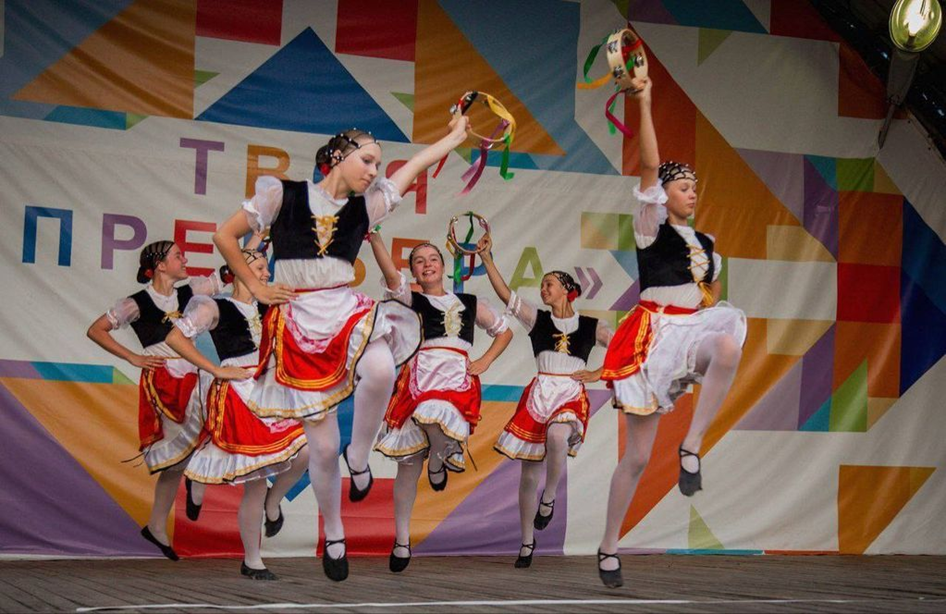 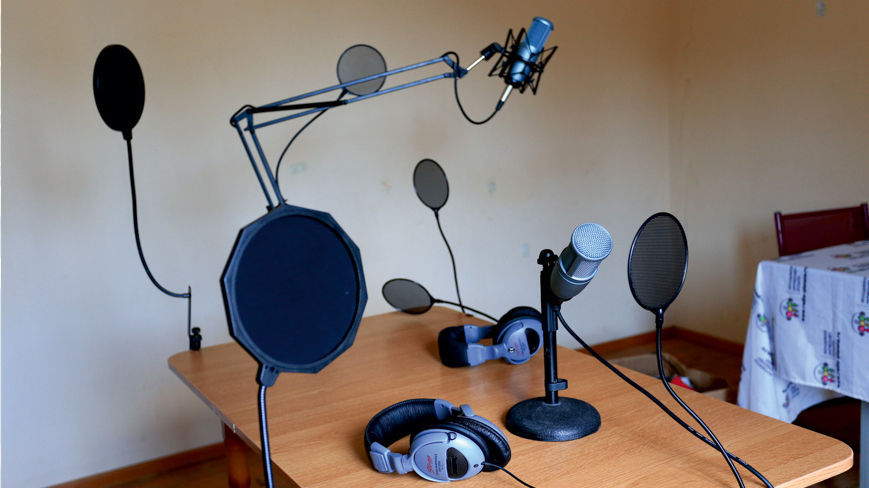 Роман СекеринХороший, уютный, компактный "пионерский" Лагерь. Питание очень хорошее. Досуг соответствует всём детским лагерям. Спортивные площадки и мероприятия. Кино и представления. Море в 5 мин ходьбы. Персонал с педагогического университета, молодые специалисты. В лагере работает врач, есть врачебный корпус (изолятор). Чисто. Весело. Задорно.Инкогнито 2367Если честно даже не знаю, что писать. Комнаты: классика. Столовая: два этажа, но не плюс и не минус. Кормят однообразно, не всегда вкусно, но есть можно. Единственное что реальный перевес в сторону плюса: прекрасные вожатые, директор и очень классная преподаватель по театральному мастерству Ирина Владимировна. К таким людям тянет🤗Ирина П.В этот лагерь ездили уже второй раз. Дочке очень нравится, весело, хорошие вожатые, много кружков. В этом году она даже поехала с подругой из школы. Девочки с хорошим впечатлением рассказывали и показывали свои фото, даже возвращаться домой не хотели. 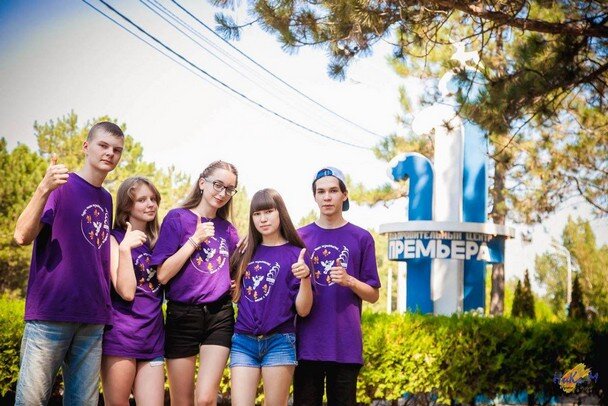 Светлана ПушкинаЛагерь очень понравился! Вожатые и весь персонал лагеря очень добрые, отзывчивые, креативные, особенно мои главы семей(вожатые) 7 семьи Анастасия Игоревна и Дмитрий Сергеевич, постоянно придумывали интересные идеи для соревнований с другими семьями (отрядами). Много хобби клубов их 44. Я посещала вожатские танцы и фенечки, ребята в отряде ходили на волейбол, футбол и др. активности. Всё очень понравилось Еда скромная, но вкусная. 1 блюда всегда горячие, вторые тёпленькие, кружки можно и побольше, а в целом всё супер!!!! Море не всегда было доступно для купания (водоросли), были дни, когда море было чистейшее! 🎈🎈🎈Пермь навсегда в сердце ❤️Кто был поймёт) 🎈🎈🎈